Konečná zpráva a vyúčtování odměny a výdajů insolvenčního správceInsolvenční správce dlužníka tímto nadepsanému insolvenčnímu soudu v souladu s § 302 a násl. zákona č. 182/2006 Sb., o úpadku a způsobech jeho řešení (insolvenční zákon), ve znění pozdějších předpisů, předkládá konečnou zprávu a vyúčtování odměny a výdajů insolvenčního správce.A. Přehled jednání a právních úkonů významných pro průběh insolvenčního řízeníB. Příjmy majetkové podstatyI. Přehled zpeněženého majetku nesloužícího k zajištěníII. Přehled zpeněženého majetku sloužícího k zajištění III. Majetek, který nebyl zpeněženIV. Ostatní příjmyC. Výdaje z majetkové podstatyI. Pohledávky za majetkovou podstatou1 Včetně zdůvodnění výdajů vynaložených v souvislosti se správou majetkové podstaty, které nejsou obvyklé.II. Pohledávky postavené na roveň pohledávkám za majetkovou podstatouIII. Přehled plnění zajištěným věřitelůmIV. Vyúčtování odměny insolvenčního správce2 Uvede se, podle jakého znění vyhlášky č. 313/2007 Sb., odměně insolvenčního správce, o náhradách jeho hotových výdajů, o odměně členů a náhradníků věřitelského výboru a o náhradách jejich nutných výdajů, je vyúčtování odměny provedeno.D. RozvrhI. Výsledek částečného rozvrhuII. Přehled plnění určených k rozdělení mezi věřiteleE. ZávěrF. PřílohyG. PodpisInsolvenční soud1Spisová značka2Dlužník3Insolvenční správce4Vyhotoveno5 datumKomentář: T1 textPoložka čísloDruh majetkuNázevPostup zpeněžení / jiný popisČástka6 17 text8 text9 text10 Kč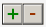 2texttexttextKčCelkemCelkemCelkem10a KčPoložka čísloDruh majetkuNázevPostup zpeněžení / jiný popisČástka11 112 text13 text14 text15 Kč2texttexttextKčCelkemCelkemCelkem15a KčPoložka čísloDruh majetkuNázevDůvod nezpeněžení / jiný popisOceněno16 117 text18 text19 text20 Kč2texttexttextKčCelkemCelkemCelkem20a KčPoložka čísloDruh majetkuNázevPostup zpeněžení / jiný popisČástka21 122 text23 text24 text25 Kč2texttexttextKčCelkemCelkemCelkem25a KčKomentář: T2 textPříjmy z majetku nesloužícího k zajištění celkem26 KčPříjmy z majetku sloužícího k zajištění celkem27 KčOstatní příjmy27a KčPříjmy celkem28 KčDruh pohledávkySpecifikace pohledávkyVýše pohledávkyUhrazenoNeuhrazeno29 Náhrada hotových výdajů předběžného správce30 text31 Kč32 Kč33 KčNáhrada nutných výdajů a odměna likvidátora dlužníka jmenovaného soudem a správce podniku dlužníka za součinnost poskytnutou předběžnému správci nebo insolvenčnímu správcitextKčKčKčNáhrada nutných výdajů a odměna členů a náhradníků věřitelského výborutextKčKčKčNáhrada zálohy na náklady insolvenčního řízení, jestliže ji v souladu s rozhodnutím insolvenčního soudu zaplatila jiná osoba než dlužníktextKčKčKčPohledávky věřitelů vzniklé za trvání moratoria ze smluv podle § 122 odst. 2 InsZtextKčKčKčPohledávky věřitelů z úvěrového financovánítextKčKčKčHotové výdaje insolvenčního správcetextKčKčKčČástka vyčleněná na předpokládané výlohy spojené s ukončením řízení podle § 305 odst. 3 InsZtextKčKčKčVýdaje insolvenčního správce ze zpeněžení předmětu zajištění podle § 298 InsZtextKčKčKčNáklady spojené s udržováním a správou majetkové podstaty dlužníkatextKčKčKčNáhrada nutných výdajů a odměna likvidátora, osoby v postavení obdobném postavení likvidátora a odpovědného zástupce za činnost prováděnou po rozhodnutí o úpadkutextKčKčKčNáhrada hotových výdajů a odměna znalce ustanoveného insolvenčním soudem za účelem ocenění majetkové podstatytextKčKčKčDaně, poplatky a jiná obdobná peněžitá plnění, pojistné na sociální zabezpečení a příspěvek na státní politiku zaměstnanosti, pojistné na veřejné zdravotní pojištění a pojistné na důchodové spoření, pohledávky vzniklé opravou výše daně u pohledávek za dlužníkem v insolvenčním řízení podle zákona upravujícího daň z přidané hodnotytextKčKčKčPohledávky věřitelů ze smluv uzavřených osobou s dispozičními oprávněnímitextKčKčKčPohledávky věřitelů ze smluv, které se podle tohoto zákona považují za smlouvy, jejichž splnění osoba s dispozičními oprávněními neodmítlatextKčKčKčPohledávky věřitelů odpovídající právu na vrácení plnění ze smluv, které se podle tohoto zákona považují za smlouvy, jejichž splnění osoba s dispozičními oprávněními odmítlatextKčKčKčÚroky podle § 171 odst. 4 InsZtextKčKčKčNáhrada hotových výdajů osob, které poskytly insolvenčnímu správci součinnosttextKčKčKčDalší pohledávky, o nichž tak stanoví InsZtextKčKčKčCelkem pohledávky za majetkovou podstatouCelkem pohledávky za majetkovou podstatou31a Kč32a Kč33a KčKomentář1: T3 textDruh pohledávkySpecifikace pohledávkyVýše pohledávkyUhrazenoNeuhrazeno34 Pracovněprávní pohledávky dlužníkových zaměstnanců35 text36 Kč37 Kč38 KčPohledávky věřitelů na náhradu škody způsobené na zdravítextKčKčKčPohledávky státu – Úřadu práce na náhradu mzdy vyplacené zaměstnancům a za prostředky odvedené podle zvláštních předpisůTextKčKčKčPohledávky účastníků z penzijního připojištění se státním příspěvkemtextKčKčKčPohledávky věřitelů na výživném ze zákonatextKčKčKčNáhrada nákladů, které třetí osoby vynaložily na zhodnocení majetkové podstaty, mají-li z toho důvodu proti dlužníku pohledávku z bezdůvodného obohacenítextKčKčKčPohledávky věřitelů vzniklé za trvání moratoria vyhlášeného před zahájením insolvenčního řízení ze smluv podle § 122 odst. 2 InsZ, bylo-li insolvenční řízení zahájeno ve lhůtě 1 roku od zániku moratoriatextKčKčKčDalší pohledávky, o nichž tak stanoví InsZtextKčKčKčCelkem pohledávky postavené na roveň pohledávkám za majetkovou podstatouCelkem pohledávky postavené na roveň pohledávkám za majetkovou podstatou36a Kč37a Kč38a KčKomentář: T4 textZajištěný věřitelUsnesení insolvenčního souduVýtěžek zpeněžení vydaný zajištěnému věřiteliNeuspokojeno39 text40 č.j / text41 Kč41x Kčtextč.j / textKčKčCelkemCelkem41a Kč41z KčKomentář: T5 textOdměnaDPHOdměna + DPHZáklad pro výpočet odměny insolvenčního správce z nezajištěného majetku42 Kč42a Kč42b KčOdměna insolvenčního správce z nezajištěného majetku43 Kč43a Kč43b KčZáklad pro výpočet odměny insolvenčního správce ze zajištěného majetku44 Kč44a Kč44b KčOdměna insolvenčního správce ze zajištěného majetku45 Kč45a Kč45b KčOdměna insolvenčního správce z přezkoumaných přihlášek46 Kč46a Kč46b KčODMĚNA INSOLVENČNÍHO SPRÁVCEODMĚNA INSOLVENČNÍHO SPRÁVCEODMĚNA INSOLVENČNÍHO SPRÁVCE47 Kčdosud vyplaceno na zálohách odměny v průběhu řízenídosud vyplaceno na zálohách odměny v průběhu řízenídosud vyplaceno na zálohách odměny v průběhu řízení47a KčInsolvenční správce plátcem DPH51 ANO / NEKomentář2: T6 textVýdaje celkem53 KčKomentář: T7 textCelkový peněžní výnos z majetkové podstaty; zbývá k úhradě na 54 Kčodměně insolvenčního správce55 Kčhotových výdajích insolvenčního správce56 KčČástka určená k rozdělení mezi věřitele pohledávek za majetkovou podstatou a jim postavených na roveň (po odečtení odměny insolvenčního správce)57 KčČástka určená k rozdělení mezi zbývající nezajištěné věřitele58 KčČástky určené k rozdělení mezi věřitele(po odečtení odměny členů věřitelského výboru a odměny insolvenčního správce)Částky určené k rozdělení mezi věřitele(po odečtení odměny členů věřitelského výboru a odměny insolvenčního správce)Částky určené k rozdělení mezi věřitele(po odečtení odměny členů věřitelského výboru a odměny insolvenčního správce)Částky určené k rozdělení mezi věřitele(po odečtení odměny členů věřitelského výboru a odměny insolvenčního správce)Částky určené k rozdělení mezi věřitele(po odečtení odměny členů věřitelského výboru a odměny insolvenčního správce)Částky určené k rozdělení mezi věřitele(po odečtení odměny členů věřitelského výboru a odměny insolvenčního správce)Částky určené k rozdělení mezi věřitele(po odečtení odměny členů věřitelského výboru a odměny insolvenčního správce)Číslo věřiteleVěřitelPřihlášenoZjištěno zajištěnoUspokojenoČástka k uspokojeníPodílČíslo věřiteleVěřitelPřihlášenoZjištěno nezajištěnoNeuspokojenoČástka k uspokojeníPodíl59 160 název61 Kč62 Kč64 Kč66 Kč67 %59 160 název61 Kč63 Kč65 Kč66 Kč67 %Komentář: T8 textP1 přílohyDatum a podpis insolvenčního správce68 datum a podpis